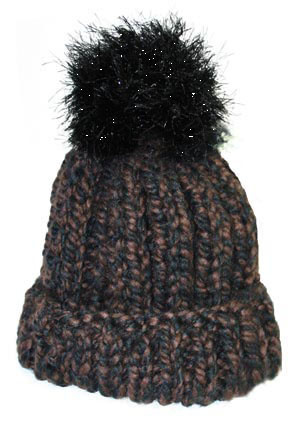 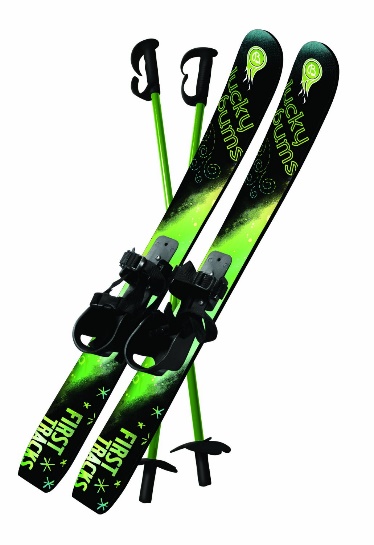 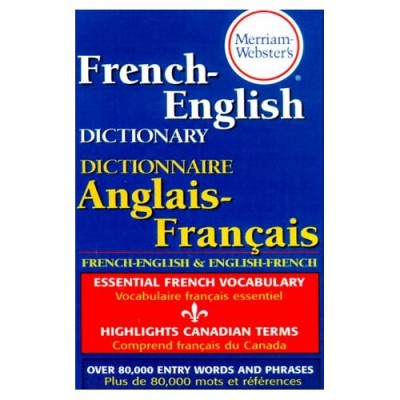 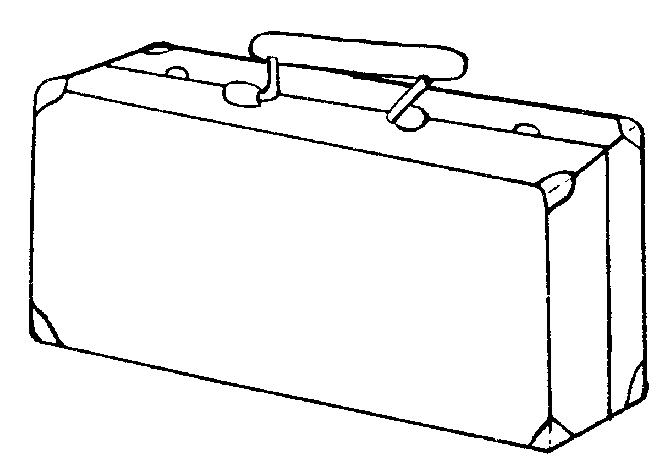 If you are having difficulty, just paste on a blank page…